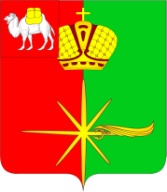 Челябинская областьСОВЕТ ДЕПУТАТОВКАРТАЛИНСКОГО ГОРОДСКОГО ПОСЕЛЕНИЯРЕШЕНИЕ от 28 марта 2018  года № 44О внесении изменений в решение Совета депутатов Карталинского городского поселения от 05.04.2016 г. №37	В соответствии с Законом Челябинской области от 11 февраля 2009 года №353-ЗО «О противодействии коррупции в Челябинской области»,	Совет депутатов Карталинского городского поселения третьего созыва РЕШАЕТ: Внести изменения и дополнения в положение о предоставлении депутатами Совета депутатов Карталинского городского поселения сведений о доходах, расходах, об имуществе и обязательствах имущественного характера, а также о доходах, расходах, об имуществе и обязательствах имущественного характера их супруги (супруга) и несовершеннолетних детей, утвержденное решением Совета депутатов Карталинского городского поселения от 05.04.2016 года №37 следующего содержания:Пункт 4 положения  изложить в следующей редакции: «4. Сведения о доходах, расходах, об имуществе и обязательствах имущественного характера направляются в комиссию по контролю за достоверностью сведений о доходах, расходах, об имуществе и обязательствах имущественного характера для представления Губернатору Челябинской области в порядке, определяемом муниципальными нормативными правовыми актами.».Пункт 12 положения  изложить в следующей редакции:«12. Проверка достоверности и полноты сведений о доходах, расходах, об имуществе и обязательствах имущественного характера в соответствии с законодательством Российской Федерации о противодействии коррупции осуществляется по решению Губернатора Челябинской области в порядке, установленном законом Челябинской области.». Дополнить положение пунктом 15 следующего содержания:«15. Сведения о доходах, расходах, об имуществе и обязательствах имущественного характера, представленные депутатами, размещаются на официальных сайтах органов местного самоуправления в информационно – телекоммуникационной сети «Интернет»  и (или) предоставляются для опубликования средствам массовой информации в порядке, определяемом муниципальными нормативными правовыми актами.».Настоящее решение направить главе Карталинского городского поселения для подписания и опубликования в средствах массовой информации.Настоящее решение разместить на официальном сайте администрации Карталинского городского поселения в сети Интернет.Настоящее решение вступает в силу со дня его официального опубликования.Председатель Совета депутатовКарталинского городского поселения                                  Н.И.НовокрещеноваГлава Карталинского городского поселения                     				       О.В.Германов